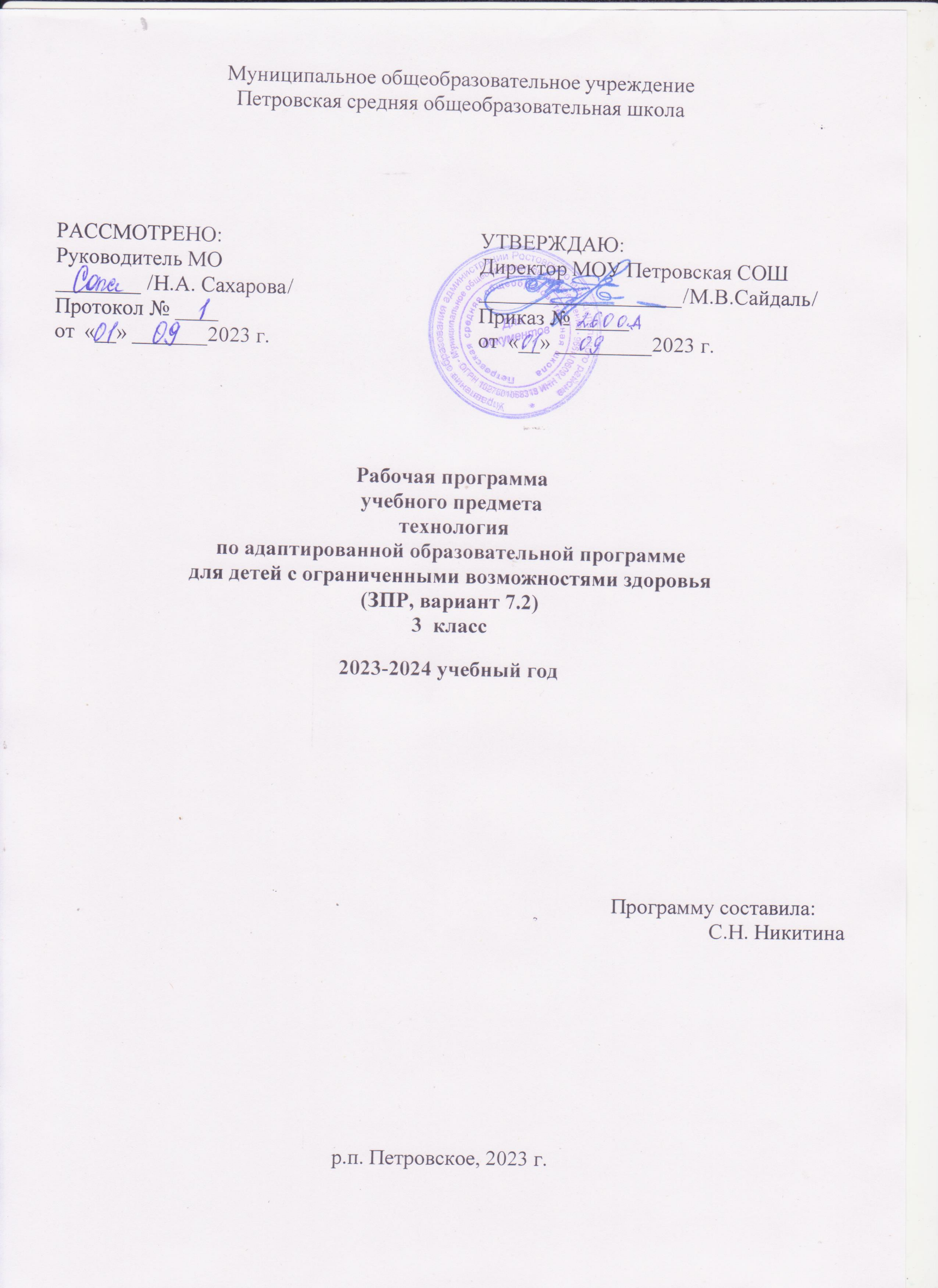 ПОЯСНИТЕЛЬНАЯ ЗАПИСКАРабочая программа по учебному предмету «Технология» разработана  на основе следующих документов:Приказа  Министерства образования и науки Российской Федерации от 19 декабря 2014 г. № 1598 «Об утверждении федерального государственного образовательного стандарта начального общего образования обучающихся с ограниченными возможностями здоровья»;Приказ  Министерства просвещения Российской Федерации от 31 мая 2021 г. № 286 «Об утверждении федерального государственного образовательного стандарта начального общего образования»; Приказ  Министерства просвещения Российской Федерации от 24 ноября 2022 г. № 1023 «Об утверждении федеральной адаптированной образовательной программы начального общего образования для обучающихся с ограниченными возможностями здоровья»;Приказ  Министерства просвещения Российской Федерации от 11 февраля 2022 г. № 69 «О внесении в Порядок организации и осуществления образовательной деятельности по основным общеобразовательным программам - образовательным программам начального общего, основного общего и среднего общего образования, утвержденный приказом Министерства Просвещения Российской Федерации от 22.03.2022 г. № 155»; Постановления  Главного государственного санитарного врача Российской Федерации от 28 сентября 2020 г. № 28 «Об утверждении санитарных правил СП 2.4.3648-20 «Санитарно-эпидемиологические требования к организациям воспитания и обучения, отдыха и оздоровления детей и молодёжи»АОП НОО  МОУ Петровской СОШ  (  утв. приказом  от  31.08.2023 года   №255 о.д.):АОП НОО, ЗПР вариант   7.2Содержание обучения раскрывается через модули, которые предлагаются для обязательного изучения в каждом классе начальной школы. Приведён перечень универсальных учебных действий — познавательных, коммуникативных и регулятивных, формирование которых может быть достигнуто средствами учебного предмета «Технология» с учётом психофизических особенностей обучающихся с ЗПР начальных классов. В первом, первом дополнительном и втором классах предлагается пропедевтический уровень формирования УУД, поскольку становление универсальности действий на этом этапе обучения только начинается. В познавательных универсальных учебных действиях выделен специальный раздел «Работа с информацией». С учётом того, что выполнение правил совместной деятельности строится на интеграции регулятивных УУД (определённые волевые усилия, саморегуляция, самоконтроль, проявление терпения и доброжелательности при налаживании отношений) и коммуникативных УУД (способность вербальными средствами устанавливать взаимоотношения), их перечень дан в специальном разделе — «Совместная деятельность». В зависимости от степени выраженности нарушений регуляторных процессов младших школьников с ЗПР регулятивные УУД могут формироваться в более долгие сроки, в связи с чем допустимым является оказание помощи организационного плана и руководящий контроль педагога при выполнении учебной работы обучающимися.Изучение предмета «Технология» представляет значительные трудности для обучающихся с ЗПР в силу их психофизических особенностей: незрелость эмоционально-волевой сферы приводит к сложностям инициации волевых усилий при начале работы над изделием; отставание в сформированности регуляции и саморегуляции поведения затрудняет процесс длительного сосредоточения на каком-либо одном действии;недостаточное развитие восприятия является основой возникновения трудностей при выделении существенных (главных) признаках объектов, построении целостного образа, сложностям узнавания известных предметов в незнакомом ракурсе;импульсивность действий, недостаточная выраженность ориентировочного этапа, целенаправленности, низкая продуктивность деятельности приводят к низкому качеству получаемого изделия, недовольству полученным результатом; нарушение внимания: его неустойчивость, сниженная концентрация, повышенная отвлекаемость, нередко сопровождающееся повышенной двигательной и речевой активностью, влечет за собой сложности понимания технологии работы с тем или иным материалом;медленное формирование новых навыков требует многократных указаний и упражнений для их закрепления.Адаптация программы происходит за счет сокращения сложных понятий и терминов; основные сведения в программе даются дифференцированно. Одни факты изучаются таким образом, чтобы обучающиеся с ЗПР смогли опознать их, опираясь на существенные признаки, по другим вопросам обучающиеся получают только общие представления. Ряд сведений познается обучающимися с ЗПР в результате практической деятельности. В курсе технологии осуществляется реализация широкого спектра межпредметных связей, что также способствует лучшему усвоению образовательной программы обучающимися с ЗПР. Математика — моделирование, выполнение расчётов, вычислений, построение простых форм с учетом основ геометрии, работа с геометрическими фигурами, числами.Изобразительное искусство — использование средств художественной выразительности, правил декоративно-прикладного искусства и дизайна.Окружающий мир — природные формы и конструкции как универсальный источник инженерно-художественных идей для мастера; природа как источник сырья, этнокультурные традиции.Литературное чтение — работа с текстами для создания образа, реализуемого в изделии.Важнейшая особенность уроков технологии в начальной школе — предметно-практическая деятельность как необходимая составляющая целостного процесса интеллектуального, а также духовного и нравственного развития обучающихся с ЗПР младшего школьного возраста.Основной целью предмета является успешная социализация обучающихся с ЗПР, формирование у них функциональной грамотности на базе знакомства и освоения культурологических и конструкторско-технологических знаний (о рукотворном мире и общих правилах его создания в рамках исторически меняющихся технологий) и соответствующих им практических умений, представленных в содержании учебного предмета.Для реализации основной цели данного предмета необходимо решение системы приоритетных задач: образовательных, коррекционно-развивающих и воспитательных.Образовательные задачи курса:формирование общих представлений о культуре и организации трудовой деятельности как важной части общей культуры человека;становление элементарных базовых знаний и представлений о предметном (рукотворном) мире как результате деятельности человека, его взаимодействии с миром природы, правилах и технологиях создания, исторически развивающихся и современных производствах и профессиях;формирование основ чертёжно-графической грамотности, умения работать с простейшей технологической документацией (рисунок, чертёж, эскиз, схема);формирование элементарных знаний и представлений о различных материалах, технологиях их обработки и соответствующих умений.Воспитательные задачи:воспитание уважительного отношения к людям труда, к культурным традициям, понимания ценности предшествующих культур, отражённых в материальном мире;развитие социально ценных личностных качеств: организованности, аккуратности, добросовестного и ответственного отношения к работе, взаимопомощи, волевой саморегуляции, активности и инициативности;воспитание интереса к продуктивной созидательной деятельности, мотивации успеха и достижений, стремления к творческой самореализации;становление экологического сознания, внимательного и вдумчивого отношения к окружающей природе, осознание взаимосвязи рукотворного мира с миром природы;воспитание положительного отношения к коллективному труду, применение правил культуры общения, проявление уважения к взглядам и мнению других людей.Коррекционно-развивающее значение учебного предмета «Технология» Обучающиеся с ЗПР характеризуются существенными индивидуально-типологическими различиями, которые проявляются устойчивостью учебных затруднений (из-за дефицита познавательных способностей), мотивационно-поведенческими особенностями, степенью проявления дисфункций (нарушений ручной моторики, глазомера, возможностей произвольной концентрации и удержания внимания). В связи с этим от учителя требуется обеспечение индивидуального подхода к обучающимся. На уроках технологии для всех обучающихся с ЗПР необходимо:при анализе образца изделий уточнять название и конкретизировать значение каждой детали;выбирать для изготовления изделие с простой конструкцией, которое можно изготовить за одно занятие;осуществлять постоянную смену деятельности для профилактики утомления и пресыщения;трудности в проведении сравнения выполняемой работы с образцом, предметно-инструкционным или графическим планом требуют предварительного обучения указанным действиям. Кроме того недостаточное овладение разными видами контроля результата (глазомерный, инструментальный) повышают роль педагога как внешнего регулятора деятельности и помощника в формировании необходимых навыков, а недостаточность пространственной ориентировки, недоразвитие моторных функций (нарушены моторика пальцев и кисти рук, зрительно-двигательная координация, регуляция мышечного усилия) требует действий, направленных на коррекцию этих дисфункций не только от учителя, но и от других специалистов психолого-педагогического сопровождения.Психокоррекционная направленность учебного предмета «Технология» заключается в расширении и уточнении представлений обучающихся с ЗПР об окружающей предметной и социальной действительности, что реализуется за счет разнообразных заданий, стимулирующих интерес младшего школьника с ЗПР к себе и к миру. Требования речевых отчетов и речевого планирования, постоянно включаемые процесс выполнения работы, способствуют появлению и совершенствованию рефлексивных умений, которые рассматриваются как одно из важнейших психологических новообразований младшего школьного возраста. Коррекция отдельных сторон психической деятельности происходит через развитие восприятия, зрительной памяти и внимания. Уточняются представления о свойствах предметов (цвет, форма, величина) и способах их преобразования. Выполнение различных операций осуществляет пропедевтическую функцию, обеспечивающую усвоение таких тем как измерение, единицы измерения, геометрические фигуры и их свойства, симметрия и др.Учащиеся с задержкой психического развития (ЗПР) обучаются по общеобразовательной программе. Особенности их обучению происходят за счет применения специальных методик, подходов, а также за счет постоянной психолого-педагогической помощи.Место учебного предмета «Технология» в учебном планеВ соответствии с Федеральным государственным образовательным стандартом начального общего образования обучающихся с ОВЗ учебный предмет «Технология» входит в предметную область «Технология» и является обязательным для изучения. Содержание предмета «Технология» структурировано как система тематических модулей и входит в учебный план 1–4 классов программы начального общего образования в объёме одного учебного часа в неделю. Изучение содержания всех модулей в 1–4 классах обязательно.Общее число часов, отведённых на изучение учебного предмета «Технология», — 168 ч (один час в неделю в каждом классе). 3 класс — 34 чСОДЕРЖАНИЕ УЧЕБНОГО ПРЕДМЕТА «ТЕХНОЛОГИЯ»Содержание программы начинается с характеристики основных структурных единиц курса «Технология», которые соответствуют ФГОС НОО и являются общими для каждого года обучения. Вместе с тем их содержательное наполнение развивается и обогащается концентрически от класса к классу. При этом учитывается, что собственная логика данного учебного курса не является столь же жёсткой, как в ряде других учебных курсов, в которых порядок изучения тем и их развития требует строгой и единой последовательности. На уроках технологии этот порядок и конкретное наполнение разделов в определённых пределах могут быть более свободными и учитывать индивидуальные особенности и особые образовательные потребности обучающихся с ЗПР.Основные модули курса «Технология»:Технологии, профессии и производства.Технологии ручной обработки материалов:технологии работы с бумагой и картоном;технологии работы с пластичными материалами;технологии работы с природным материалом;технологии работы с текстильными материалами;технологии работы с другими доступными материалами.Конструирование и моделирование:работа с «Конструктором»*;конструирование и моделирование из бумаги, картона, пластичных материалов, природных и текстильных материалов;робототехника*.Информационно-коммуникативные технологии*.Модуль «Технологии, профессии и производства» Непрерывность процесса деятельностного освоения мира человеком и создания культуры. Материальные и духовные потребности человека как движущие силы прогресса.Разнообразие творческой трудовой деятельности в современных условиях. Разнообразие предметов рукотворного мира: архитектура, техника, предметы быта и декоративно-прикладного искусства. Современные производства и профессии, связанные с обработкой материалов, аналогичных используемым на уроках технологии.Общие правила создания предметов рукотворного мира: соответствие формы, размеров, материала и внешнего оформления изделия его назначению. Мир современной техники. Информационно-коммуникационные технологии в жизни современного человека. Элементарная творческая и проектная деятельность. Коллективные, групповые и индивидуальные проекты в рамках изучаемой тематики. Совместная работа в малых группах, осуществление сотрудничества; распределение работы, выполнение социальных ролей (руководитель/лидер и подчинённый).Модуль «Технологии ручной обработки материалов» Некоторые (доступные в обработке) виды искусственных и синтетических материалов Разнообразие технологий и способов обработки материалов в различных видах изделий; сравнительный анализ технологий при использовании того или иного материала (например, аппликация из бумаги и ткани, коллаж и др.). Выбор материалов по их декоративно-художественным и технологическим свойствам, использование соответствующих способов обработки материалов в зависимости от назначения изделия.Инструменты и приспособления (циркуль, угольник, канцелярский нож, шило и др.); называние и выполнение приёмов их рационального и безопасного использования.Углубление общих представлений о технологическом процессе (анализ устройства и назначения изделия; выстраивание последовательности практических действий и технологических операций; подбор материалов и инструментов; экономная разметка материалов; обработка с целью получения деталей, сборка, отделка изделия; проверка изделия в действии, внесение необходимых дополнений и изменений). Рицовка. Изготовление объёмных изделий из развёрток. Преобразование развёрток несложных форм.Технология обработки бумаги и картона. Виды картона (гофрированный, толстый, тонкий, цветной и др.). Чтение и построение простого чертежа/эскиза развёртки изделия. Разметка деталей с опорой на простейший чертёж, эскиз. Выполнение измерений, расчётов, несложных построений.Выполнение рицовки на картоне с помощью канцелярского ножа, выполнение отверстий шилом.Технология обработки текстильных материалов. Использование трикотажа и нетканых материалов для изготовления изделий. Использование вариантов строчки косого стежка (крестик, стебельчатая и др.) и/или петельной строчки для соединения деталей изделия и отделки. Пришивание пуговиц (с двумя-четырьмя отверстиями). Изготовление швейных изделий из нескольких деталей.Использование дополнительных материалов. Комбинирование разных материалов в одном изделии.Модуль «Конструирование и моделирование» Конструирование и моделирование изделий из различных материалов, в том числе наборов «Конструктор» по заданным условиям (технико-технологическим, функциональным, декоративно-художественным). Способы подвижного и неподвижного соединения деталей набора «Конструктор», их использование в изделиях; жёсткость и устойчивость конструкции.Создание простых макетов и моделей архитектурных сооружений, технических устройств, бытовых конструкций. Использование измерений и построений для решения практических задач. Модуль «Информационно-коммуникативные технологии» Информационная среда, основные источники (органы восприятия) информации, получаемой человеком. Сохранение и передача информации. Информационные технологии. Источники информации, используемые человеком в быту: телевидение, радио, печатные издания, персональный компьютер и др. Современный информационный мир. Персональный компьютер (ПК) и его назначение. Правила пользования ПК для сохранения здоровья. Назначение основных устройств компьютера для ввода, вывода и обработки информации. Работа с доступной информацией (книги, музеи, беседы (мастер-классы) с мастерами, Интернет, видео, DVD). Работа с текстовым редактором Microsoft Word или другим.Универсальные учебные действияПознавательные УУД:ориентироваться в терминах, используемых в технологии, использовать их в ответах на вопросы и высказываниях (в пределах изученного);осуществлять анализ с опорой на план предложенных образцов с выделением существенных и несущественных признаков;выполнять работу в соответствии с инструкцией, устной или письменной, а также графически представленной в схеме, таблице, при необходимости обращаясь к помощи учителя;классифицировать изделия по существенному признаку (используемый материал, форма, размер, назначение, способ сборки) с опорой на образец;читать и воспроизводить под руководством учителя простой чертёж/эскиз развёртки изделия;восстанавливать нарушенную последовательность выполнения изделия.Работа с информацией:анализировать по предложенному плану и использовать знаково-символические средства представления информации для создания моделей и макетов изучаемых объектов;осуществлять поиск необходимой информации для выполнения учебных заданий с использованием учебной литературы под руководством учителя;использовать средства информационно-коммуникационных технологий для решения учебных и практических задач, в том числе Интернет под руководством учителя.Коммуникативные УУД:строить простое монологическое высказывание, владеть диалогической формой коммуникации;описывать с опорой на план предметы рукотворного мира;формулировать собственное мнение, аргументировать на доступном уровне выбор вариантов и способов выполнения задания.Регулятивные УУД:принимать и сохранять учебную задачу, осуществлять поиск средств для её решения под руководством учителя;действовать по плану;выполнять элементарные действия контроля и оценки; выявлять с опорой на образец ошибки и недочёты по результатам работы, устанавливать их причины;проявлять волевую саморегуляцию при выполнении задания.Совместная деятельность:договариваться, приходить к общему решению, отвечать за общий результат работы;выполнять роли лидера, подчинённого, соблюдать равноправие и дружелюбие;осуществлять взаимопомощь, проявлять ответственность при выполнении своей части работы.ПЛАНИРУЕМЫЕ РЕЗУЛЬТАТЫ ОСВОЕНИЯ УЧЕБНОГО ПРЕДМЕТА «ТЕХНОЛОГИЯ» НА УРОВНЕ НАЧАЛЬНОГО ОБЩЕГО ОБРАЗОВАНИЯЛичностные результатыВ результате изучения предмета «Технология» в начальной школе у обучающегося с ЗПР будут сформированы следующие личностные новообразования:первоначальные представления о созидательном и нравственном значении труда в жизни человека и общества; уважительное отношение к труду и творчеству мастеров;проявление положительного отношения и интереса к различным видам творческой преобразующей деятельности; мотивация к творческому труду, работе на результат; способность к различным видам практической преобразующей деятельности;проявление устойчивых волевых качества и способность к саморегуляции: организованность, аккуратность, трудолюбие, умение справляться с доступными проблемами;готовность вступать в сотрудничество с другими людьми с учётом этики общения; проявление толерантности и доброжелательности.Метапредметные результаты К концу обучения в начальной школе у обучающегося с ЗПР формируются следующие универсальные учебные действия.Познавательные УУД:ориентироваться в терминах и понятиях, используемых в технологии (в пределах изученного), использовать изученную терминологию в своих устных и письменных высказываниях на доступном уровне;осуществлять анализ объектов и изделий с выделением существенных и несущественных признаков с опорой на план;сравнивать с опорой на план группы объектов/изделий, выделять в них общее и различия;использовать схемы, модели и простейшие чертежи в собственной практической творческой деятельности;использовать освоенные технологии при изготовлении изделий в соответствии с технической, технологической или декоративно-художественной задачей;понимать необходимость поиска новых технологий на основе изучения объектов и законов природы, доступного исторического и современного опыта технологической деятельности.Работа с информацией:осуществлять под руководством учителя поиск необходимой для выполнения работы информации в учебнике и других доступных источниках, анализировать её по предложенному плану;анализировать и использовать знаково-символические средства представления информации для решения задач в умственной и материализованной форме; использовать средства информационно-коммуникационных технологий для решения учебных и практических задач (в том числе Интернет с контролируемым выходом);следовать при выполнении работы инструкциям учителя или представленным в других информационных источниках.Коммуникативные УУД:вступать в диалог, задавать собеседнику вопросы; формулировать собственное мнение и идеи, аргументированно их излагать на доступном уровне; выслушивать разные мнения, учитывать их в диалоге;создавать по плану тексты-описания на основе наблюдений (рассматривания) изделий декоративно-прикладного искусства народов России;строить по плану простые суждения (небольшие тексты) об объекте, его строении, свойствах и способах создания;объяснять с опорой на план, схему последовательность совершаемых действий при создании изделия.Регулятивные УУД:организовывать свою работу (подготовка рабочего места, поддержание и наведение порядка, уборка после работы);выполнять правила безопасности труда при выполнении работы;планировать работу, соотносить свои действия с поставленной целью с опорой на план;устанавливать простые причинно-следственные связи между выполняемыми действиями и их результатами, прогнозировать под руководством учителя действия для получения необходимых результатов;выполнять действия контроля и оценки;проявлять волевую саморегуляцию при выполнении работы.Совместная деятельность:организовывать под руководством учителя совместную работу в группе: принимать участие в обсуждении задачи, распределять роли, выполнять функции руководителя/лидера и подчинённого; осуществлять продуктивное сотрудничество;проявлять интерес к работе товарищей; в доброжелательной форме комментировать и оценивать их достижения; оказывать при необходимости помощь;понимать особенности проектной деятельности, выдвигать несложные идеи решений предлагаемых проектных заданий; предъявлять аргументы для защиты продукта проектной деятельности.Предметные результаты 3 КЛАССК концу обучения в третьем классе обучающийся с ЗПР научится:ориентироваться в смысле понятий «чертёж развёртки», «канцелярский нож», «шило», «искусственный материал»;иметь представление о характерных особенностях изученных видов декоративно-прикладного искусства, профессиях мастеров прикладного искусства, распространённых в крае ремёслах (в рамках изученного);знать свойства наиболее распространённых изучаемых искусственных и синтетических материалов (бумага, металлы, текстиль и др.);ориентироваться в чертеже развёртки и выполнять разметку развёрток с помощью чертёжных инструментов (линейка, угольник, циркуль);узнавать линии чертежа (осевая и центровая);безопасно пользоваться канцелярским ножом, шилом;выполнять рицовку;выполнять соединение деталей и отделку изделия освоенными ручными строчками с опорой на образец;конструировать изделия из разных материалов и наборов «Конструктор» по заданным техническим, технологическим и декоративно-художественным условиям;выбирать способ соединения и соединительный материал в зависимости от требований конструкции и с опорой на схему, образец;иметь представление о видах информационных технологий и соответствующих способах передачи информации (из реального окружения учащихся);понимать назначение основных устройств персонального компьютера для ввода, вывода и обработки информации;выполнять основные правила безопасной работы на компьютере под руководством учителя;участвовать в выполнении проектных заданий в соответствии с содержанием изученного материала на основе полученных знаний и умений.ТЕМАТИЧЕСКОЕ ПЛАНИРОВАНИЕ3 КЛАССУЧЕБНО-МЕТОДИЧЕСКОЕ ОБЕСПЕЧЕНИЕ ОБРАЗОВАТЕЛЬНОГО ПРОЦЕССАОБЯЗАТЕЛЬНЫЕ УЧЕБНЫЕ МАТЕРИАЛЫ ДЛЯ УЧЕНИКАТехнология, 3 класс/Лутцева Е.А., Зуева Т.П., Акционерное общество «Издательство «Просвещение»МЕТОДИЧЕСКИЕ МАТЕРИАЛЫ ДЛЯ УЧИТЕЛЯТехнология. Методическое пособие с поурочными разработками. 3 класс. Е. А. Лутцева, Т.П. Зуева. - "Просвещение",2020ЦИФРОВЫЕ ОБРАЗОВАТЕЛЬНЫЕ РЕСУРСЫ И РЕСУРСЫ СЕТИ ИНТЕРНЕТ1.Единая коллекция Цифровых Образовательных Ресурсов. – Режим доступа : http://school-collection.edu.ru
 2. Презентации уроков «Начальная школа». – Режим доступа : http://nachalka.info/about/193
 3. Я иду на урок начальной школы (материалы к уроку). – Режим доступа : www.festival.1september.ru
 4. Поурочные планы: методическая копилка, информационные технологии в школе. – Режим доступа : www.uroki.ru
 5. Учебные материалы и словари на сайте «Кирилл и Мефодий». – Режим доступа : www.km.ru/ed
№ п/п Наименование разделов и тем программы Количество часовКоличество часовКоличество часовЭлектронные (цифровые) образовательные ресурсы № п/п Наименование разделов и тем программы Всего Контрольные работы Практические работы Электронные (цифровые) образовательные ресурсы 1Повторение и обобщение пройденного во втором классе 1 Библиотека ЦОК https://m.edsoo.ru/7f4118922Информационно-коммуникативные технологии 3 Библиотека ЦОК https://m.edsoo.ru/7f4118923Способы получения объемных рельефных форм и изображений (технология обработки пластических масс, креповой бумаги 4 Библиотека ЦОК https://m.edsoo.ru/7f4118924Способы получения объемных рельефных форм и изображений Фольга. Технология обработки фольги 1 Библиотека ЦОК https://m.edsoo.ru/7f4118925Архитектура и строительство. Гофрокартон. Его строение свойства, сферы использования 1 Библиотека ЦОК https://m.edsoo.ru/7f4118926Объемные формы деталей и изделий. Развертка. Чертеж развертки 6 Библиотека ЦОК https://m.edsoo.ru/7f4118927Технологии обработки текстильных материалов 4 Библиотека ЦОК https://m.edsoo.ru/7f4118928Пришивание пуговиц. Ремонт одежды 3 Библиотека ЦОК https://m.edsoo.ru/7f4118929Современные производства и профессии 4 Библиотека ЦОК https://m.edsoo.ru/7f41189210Подвижное и неподвижное соединение деталей из деталей наборов типа «Конструктор». Конструирование изделий из разных материалов 6 Библиотека ЦОК https://m.edsoo.ru/7f41189211Резервное время 1 ОБЩЕЕ КОЛИЧЕСТВО ЧАСОВ ПО ПРОГРАММЕОБЩЕЕ КОЛИЧЕСТВО ЧАСОВ ПО ПРОГРАММЕ 34  0  0 